Lancaster Seventh-Day Adventist ChurchA House of Prayer for All People 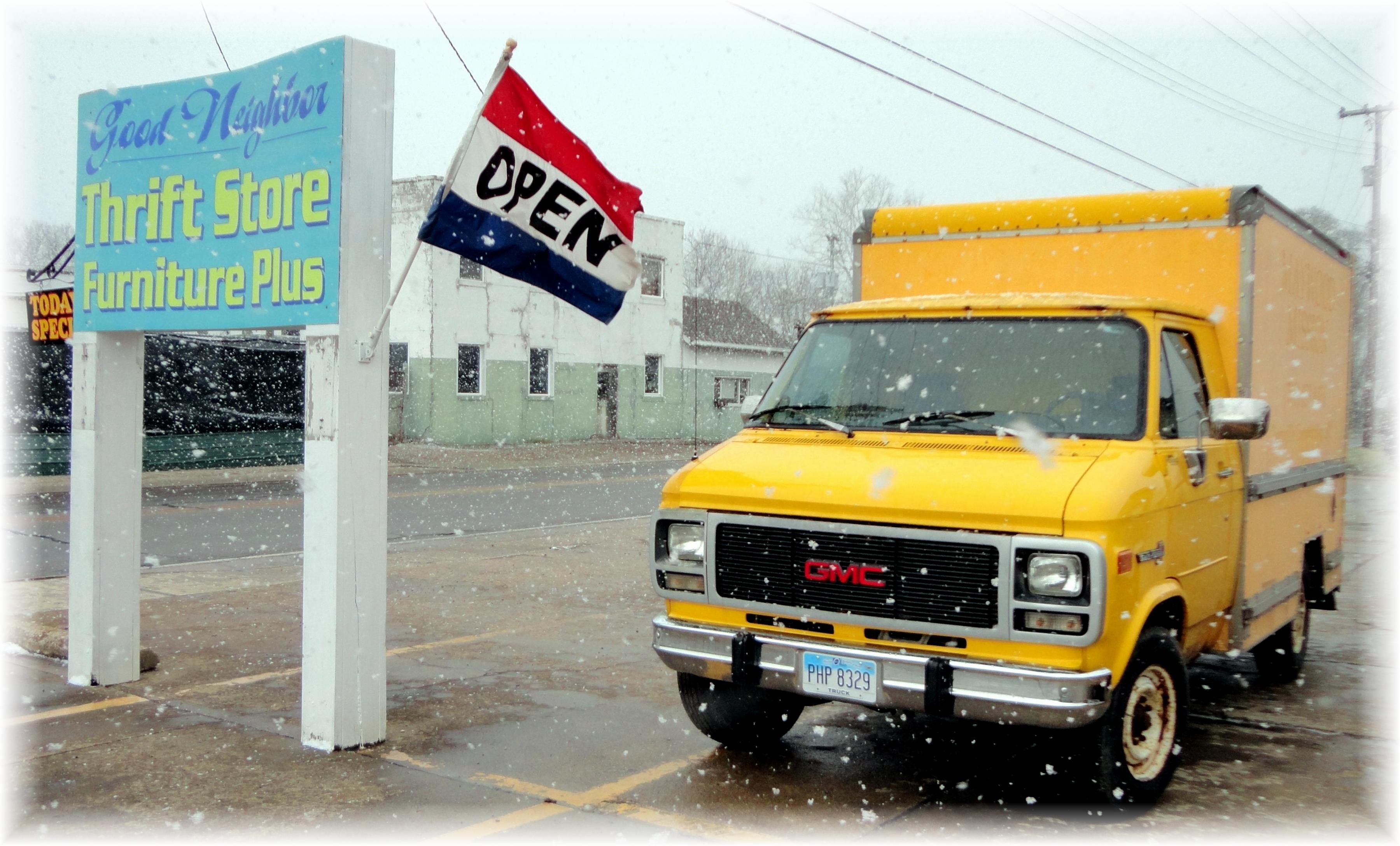 “Lemonade” ~ The Golden Blessing The Good Neighbor Thrift Store Truck ~ February 15, 2012